Notifications and Emergency Use Authorizations: FAQs on Testing for SARS-CoV-2https://www.fda.gov/medical-devices/coronavirus-covid-19-and-medical-devices/notifications-and-emergency-use-authorizations-faqs-testing-sars-cov-2#5fc7c1f1492e4Select the following question: 
Q: What commercial manufacturers are distributing diagnostic test kits under the policy outlined in Section IV.C of the Policy for Coronavirus Disease-2019 Tests? (Updated 12/18/20)Enter Tetracore into the search bar: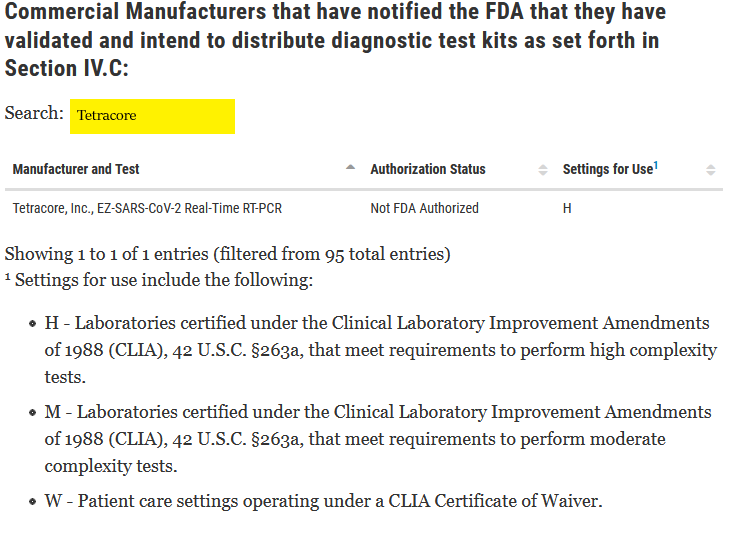 Below is the complete answer with the Tetracore Test highlighted: A: As stated in Section IV.C of the FDA's Policy for Coronavirus Disease-2019 Tests, the FDA does not intend to object to a commercial manufacturer's development and distribution to clinical laboratories of diagnostic test kits to perform assays to detect SARS-CoV-2 for a reasonable period of time after the manufacturer's validation of the test and while the manufacturer is preparing its EUA request where the manufacturer provides instructions for use of the test and posts data about the test's performance characteristics on the manufacturer's website. Transparency can help mitigate potential adverse impacts from a poorly designed test by facilitating better informed decisions by potential purchasers and users. As noted in the guidance, the believes that 15 business days is a reasonable period of time to prepare an EUA submission for a test whose performance characteristics have already been validated. Unless and until an EUA is issued that authorizes additional testing environments for a specific test, under CLIA, use of that test is limited to laboratories certified to perform high-complexity testing, including testing at the point-of-care when the site is covered by the laboratory's CLIA certificate for high-complexity testing. This policy does not apply to at home testing, including at-home specimen collection.The commercial manufacturers listed below have notified FDA that they have validated and intend to distribute diagnostic test kits as set forth in Section IV.C of the FDA's Policy for Coronavirus Disease-2019 Tests. Where the Authorization Status is "FDA Authorized," the FDA reviewed and issued an EUA for the test after notification was given. Where the Authorization Status is shown as "Not FDA Authorized," the FDA has not yet reviewed the manufacturer's validation and issued an EUA for the test, and the test is included in this list to provide transparency regarding the notification submitted to FDA. The "Setting for Use" designation of "H" refers to a laboratory certified under CLIA to perform high-complexity testing. Certain developers have completed the EUA process prior to offering a test for clinical use rather than notify FDA under this policy. Tests that have been issued an EUA can be found on the EUA page.If an EUA request is not submitted within a reasonable period of time, or if significant problems are identified with a test and cannot be addressed in a timely manner, the FDA intends to remove the manufacturer and test from this list, would expect the manufacturer to suspend distribution and conduct a recall of the test, and may take additional actions as appropriate.Commercial Manufacturers that have notified the FDA that they have validated and intend to distribute diagnostic test kits as set forth in Section IV.C:1 Settings for use include the following:H - Laboratories certified under the Clinical Laboratory Improvement Amendments of 1988 (CLIA), 42 U.S.C. §263a, that meet requirements to perform high complexity tests.M - Laboratories certified under the Clinical Laboratory Improvement Amendments of 1988 (CLIA), 42 U.S.C. §263a, that meet requirements to perform moderate complexity tests.W - Patient care settings operating under a CLIA Certificate of Waiver.Manufacturer and TestAuthorization StatusSettings for Use1BD BioGx SARS-CoV-2 Reagents for BD MAX SystemFDA AuthorizedH, MBiomeme, Inc. Biomeme SARS-CoV-2 test kitFDA AuthorizedHBGI Genomics Co. LtdFDA AuthorizedHChromaCode, Inc. HDPCR SARS-CoV-2 AssayFDA AuthorizedHCo-Diagnostics, Inc.FDA AuthorizedHGenomictree, Inc. AccuraDTect SARS-CoV-2-qPCR KitNot FDA AuthorizedHOPTOLANE Technologies Inc. Kaira 2019-nCoV Detection KitFDA AuthorizedHOSANG Healthcare Co., Ltd, GeneFinder COVID-19 Plus RealAmp KitFDA AuthorizedHQIAGEN QIAstat-Dx Respiratory SARS-CoV-2 Panel AssayFDA AuthorizedH, MYD Diagnostics Corp. MolecuTech Real-Time COVID-19Not FDA AuthorizedHLabGenomics, Co., Ltd. LabGun™ COVID-19 Assay kitFDA AuthorizedHVelaDx ViroKey™ SARS-CoV-2 RT-PCR TestFDA AuthorizedHHologic, Inc. Aptima SARS-CoV-2 assayFDA AuthorizedHGeneOne Diagnostics Corporation COVID-19 Nucleic Acid Diagnostic KitNot FDA AuthorizedHRTA Labs DIAGNOVITAL SARS-CoV-2FDA AuthorizedHSolgent Co. Ltd., COVID-19 DiaplexQ Diagnostic KitFDA AuthorizedHZhuHai Sinochips Bioscience Co., Ltd COVID-19 Real-time PCR Test KitFDA AuthorizedHGeneReach Biotechnology Corporation POCKIT Central SARS-CoV-2Not FDA AuthorizedHAmerican BioSources Inc., DBA Genomic Diagnostics GDx GrandPerformance SARS-CoV-2 Detection KitNot FDA AuthorizedHTaigen Bioscience Corporation LabTurbo AIO COVID-19 RNA Testing kitNot FDA AuthorizedHGencurix Inc. GenePro SARS-CoV-2 TestFDA AuthorizedHELITechGroup MDx LLC SARS-CoV-2 ELITe MGB AssayNot FDA AuthorizedHAgena Bioscience SARS-CoV-2 PanelNot FDA AuthorizedHGrifols Diagnostic Solutions Inc. Procleix SARS-CoV-2 AssayNot FDA AuthorizedHMiCo BioMed Co., Ltd. Veri-Q COVID-19 Multiplex Detection KitNot FDA AuthorizedHFluidigm Corporation Advanta Dx SARS-CoV-2 RT-PCR AssayFDA AuthorizedHSML GENETREE Co., Ltd. Ezplex SARS-CoV-2 G KitNot FDA AuthorizedHEnzo Biochem, Inc Enzo AMPIPROBE® SARS-CoV-2 Test SystemFDA AuthorizedHVela Operations Singapore Pte Ltd. ViroKey SARS-CoV-2 RT-PCR Test v2.0FDA AuthorizedHGenMark Diagnostics, Inc. ePlex Respiratory Pathogen Panel 2 (ePlex RP2 Panel)FDA AuthorizedH, MNovaTec Immundiagnosticsa GmBH GSD NovaPrime® SARS-CoV-2 (COVID-19) RT-PCRNot FDA AuthorizedHTAAG Genetics S.A. nPLEX SARS-CoV-2 Detection KitNot FDA AuthorizedHIllucidx Inc., Illucidx COVID-19 Dx RT-LAMPNot FDA AuthorizedHBioZentech Co., Ltd., BZ QPCR COVID-19 KitNot FDA AuthorizedHT2Biosystems, Inc., T2SARS-CoV-2 PanelFDA AuthorizedHMolecular Epidemiology Inc., IEH SARS-CoV-2 RT-PCR TestNot FDA AuthorizedHSuzhou PreciGenome, Ltd., Co., Fastplex Triplex SARS-CoV-2 Detection Kit (RT-PCR)Not FDA AuthorizedHGK Pharmaceuticals Contract Manufacturing Operations, ACCU-RIGHT SARS-COV-2 RT-PCR KITFDA AuthorizedHDetectachem Inc., MD-Bio BCC19FDA AuthorizedHGUANGDONG ARDENT BIOMED Co., Ltd, Novel Coronavirus (COVID-19) Nucleic Acid Detection Kit (PCR-fluorescent Probe)Not FDA AuthorizedHNanjing Liming Bio-Products Co., Ltd., StrongStep® Novel Coronavirus (SARS-CoV-2) Multiplex Real-Time PCR KitNot FDA AuthorizedHHologic Aptima SARS-CoV-2 Assay Pooled Samples WorkflowFDA AuthorizedHHologic Panther Fusion SARS-CoV-2 Assay Pooled Samples WorkflowFDA AuthorizedHDowGene Co., Ltd., Dow QuickFinderTM 2019-nCov Real-Time PCR KitNot FDA AuthorizedHShimadzu Corporation, 2019 Novel Coronavirus Detection KitNot FDA AuthorizedHProteomeTech Inc. GENEdania COVID-19 qRT-PCRNot FDA AuthorizedHGenMark Diagnostics, Inc., eSensor SARS-CoV-2 PanelNot FDA AuthorizedHGenetic Signatures Limited, EasyScreen™ SARS-CoV-2 Detection Kit (RP011 and RP012)Not FDA AuthorizedHEryigit medical Devices, Sentebiolab Senteligo SARS CoV-2 (COVID-19) Multiplex qPCR Detection KitNot FDA AuthorizedHClinomics USA Inc., TrioDx RT-PCR COVID-19 TestNot FDA AuthorizedHUStar Biotechnologies (Hangzhou) Ltd., EasyNAT® Diagnostic Kit for Novel-Coronavirus (COVID-19) RNA (Isothermal Amplification-Real Time Fluorescence Assay)Not FDA AuthorizedHGenrui Biotech Inc, Novel Coronavirus (2019-nCoV) Nucleic Acid Detection Kit (RT-PCR)Not FDA AuthorizedHAMSBIOInc., A+CheQ COVID-19 High-Speed RT-qPCR Detection KitNot FDA AuthorizedHTCM Bioscience, TCM-Q Corona III testNot FDA AuthorizedHTodos Medical USA Inc., TODOS 2019-nCoV RT-qPCR Detection KitNot FDA AuthorizedHiCubate, Inc., iC-COVID-19 AssayNot FDA AuthorizedHSacace Biotechnologies s.r.1., SARS-CoV-2 Real-TMNot FDA AuthorizedHGenes Laboratories, NEXdiaTM 2019-nCoV Detection KitNot FDA AuthorizedHRoche Molecular Systems Pooling Sample Workflow for the cobas® SARS-CoV-2 for use on the cobas® 6800/8800 SystemsFDA AuthorizedH, MCaspr Biotech Corporation, Direct Caspr Lyo-CRISPR SARS-CoV-2Not FDA AuthorizedHGerbion GmbH & Co. KG., Gerbion virellaSARS-CoV-2 seqc real time RT-PCR Kit 2.0Not FDA AuthorizedHCaspr Biotech Corporation, Caspr Lyo-CRISPR SARS-CoV-2Not FDA AuthorizedHGeneral Biologicals Corporation, GB SARS-CoV-2 Real-Time RT-PCRNot FDA AuthorizedHSanigen Co. Ltd., Genelix™ COVID-19 Real-Time PCR KitNot FDA AuthorizedHEurofins ARCA Technology, Inc., ARCA Straight Shot SARS-CoV-2 Extraction Free (EF) AssayNot FDA AuthorizedHBiopoa, Co. Ltd., Rapid COVID-19 PoaCheckNot FDA AuthorizedHRTA Laboratuvarlari Biyolojik Urunler Ilac ve Makine San. Tic. A.S., Diagnovital SARS-CoV-2 MultiplexNot FDA AuthorizedHBIONEER Corporation, AccuPower SARS-CoV-2 Multiplex Real-Time RT-PCR KitNot FDA AuthorizedHThermo Fisher Scientific, TaqPath™ COVID 19 High Throughput Combo Kit (also called "The Amplitude™ Solution with the TaqPath™ COVID 19 High Throughput Combo Kit")Not FDA AuthorizedHDiaSorin Inc. LIAISON SARS-CoV-2 AgNot FDA AuthorizedHOrtho Clinical Diagnostics VITROS Immunodiagnostic Products SARS-CoV-2 Ag Assay (Reagent Pack / Calibrators)Not FDA AuthorizedHBiosynex Rapid COVID-19 Antigen TestNot FDA AuthorizedHCLINITEST Rapid COVID-19 Antigen TestNot FDA AuthorizedHHealgen Rapid COVID-19 Antigen TestNot FDA AuthorizedHVerasure Rapid COVID-19 Antigen TestNot FDA AuthorizedHAegle Rapid COVID-19 Antigen TestNot FDA AuthorizedHLMSI, LLC d/b/a Lighthouse Lab Services, CovidNow SARS-CoV-2 Assay KitNot FDA AuthorizedHEnder diagnostics ag, Ender LAB COVID-19 isothermal PCR detection kitNot FDA AuthorizedHLuminUltra Technologies Ltd., GeneCount® COVID-19 RT-qPCR Assay KitNot FDA AuthorizedHBiocartis NV, Idylla™ SARS-CoV-2 TestNot FDA AuthorizedHQIAGEN QIAreach™ SARS-CoV-2 Antigen Test Not FDA AuthorizedHEnder Diagnostics AG, Ender MASS COVID-19 isothermal PCR detection kitNot FDA AuthorizedHJiangsu Code Biomedical Technology Co. Ltd., CodeCheckSARS-CoV-2 RT-PCR KitNot FDA AuthorizedHApplied Biological Materials Inc. (abm), GenomeCoV19 Detection KitNot FDA AuthorizedHMeridian Bioscience Inc., Revogene® SARS-CoV-2 assayNot FDA AuthorizedHBioGX Inc, Xfree COVID-19 Direct RT-PCRNot FDA AuthorizedHLGC Biosearch Technologies SARS-CoV-2 Real-Time and End-Point RT-PCR TestNot FDA AuthorizedHMerlin Biomedical (Xiamen) Co. Ltd., Novel Coronavirus (COVID-19) RT-PCR KitNot FDA AuthorizedHSanwa BioTech Limited ALiA SARS-CoV-2 Antigen FIA TestNot FDA AuthorizedHCardiAI Inc., CoviLampTM Fluorometric Test KitNot FDA AuthorizedHChai Inc., COVID-19 Saliva Dx Test KitNot FDA AuthorizedHGenedrive Diagnostics Ltd., Genedrive ®96 SARS-CoV2 kitNot FDA AuthorizedHTetracore, Inc., EZ-SARS-CoV-2 Real-Time RT-PCRNot FDA AuthorizedHBioGenex Laboratories, Inc., BGX COVID-19 RT-PCRNot FDA AuthorizedHBeckman Coulter Access SARS-CoV-2 AntigenNot FDA AuthorizedH